江苏建筑职业技术学院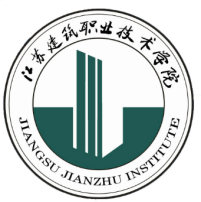 后勤桌椅等物品借用审批表申请人信息申请人签字：                    部门领导签字并加盖公章：             日期：      年    月    日      日期：             年      月      日出入库情况备注：在借用期间，请妥善保管好所有物品，如有损坏或丢失，需按照物品的原价进行赔偿。如有疑问，请及时与物品管理部门联系。感谢您对学校工作的支持与配合。姓名部门手机号借用事由借用数量借用时间从      年      月      日至      年      月     日。从      年      月      日至      年      月     日。从      年      月      日至      年      月     日。从      年      月      日至      年      月     日。从      年      月      日至      年      月     日。出库人出库时间入库人入库时间损耗情况说明如有损耗，请填写损耗情况说明。如无损耗无需填写此栏。如有损耗，请填写损耗情况说明。如无损耗无需填写此栏。如有损耗，请填写损耗情况说明。如无损耗无需填写此栏。损耗情况说明损耗物品名称：损耗物品名称：损耗物品名称：损耗情况说明损耗物品数量：损耗物品数量：损耗物品数量：损耗情况说明损耗物品价值：损耗物品价值：损耗物品价值：损耗情况说明经手人签名：                  日期：经手人签名：                  日期：经手人签名：                  日期：